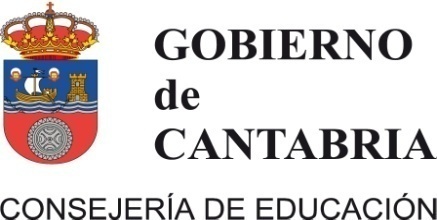 Estimadas familias:En el IES Valle del Saja hemos preparado la semana de actividades de ampliación y refuerzo (del 11 al 19 de junio), que transcurre entre las evaluaciones ordinaria y extraordinaria de la ESO, para que nuestros estudiantes aprovechen al máximo los recursos del centro y superen las materias pendientes con éxito. El lunes 11 prácticamente todos los alumnos (siempre hay alguna duda o alguna entrega pendiente) sabrán si tienen o no alguna asignatura suspensa y cuáles. La mañana de ese lunes habrá clase normal hasta 4ª hora. A 5ª y 6ª empiezan los talleres y actividades para los alumnos con todo aprobado. Esas dos horas últimas del lunes son obligatorias para TODOS LOS ALUMNOS. El resto de los días se organiza de forma diferente según los resultados de la evaluación ordinaria de cada alumno:SI HA SUSPENDIDO ALGUNA ASIGNATURA:Su objetivo prioritario, y el del centro, es que aprueben esa(s) asignatura(s).Cada alumno seguirá asistiendo a la clase de aquella(s) materia(s) que no haya superado, siguiendo su horario habitual. En las horas de clase de las materias aprobadas, acudirá al aula de estudio para cada nivel a estudiar o realizar el trabajo de recuperación que se les esté dando en las clases; dicha aula de estudio estará atendida por profesorado del centro.EN NINGÚN CASO se puede venir sólo a las asignaturas suspensas.SI HA APROBADO TODO:El Centro ofrece talleres y actividades variadas y gratuitas que comprenden todas las horas de permanencia de sus hijos en el centro. Se adjunta un calendario de las que ya están programadas, y se irán añadiendo en días sucesivos las que surjan. Cada día habrá un panel informativo en la puerta de jefatura de estudios para apuntarse.Además, disponemos de actividades que suponen un desembolso por parte de las familias: - El cursillo de surf, cuyo coste es de 12 € por día (de dos a 5 días, según se hayan apuntado). Pueden participar alumnos de cualquier nivel de surf, o totalmente novatos. Se tienen que apuntar eligiendo qué días van a participar. El dinero se ingresará en la cuenta de AMPA SAJA: LA CAIXA    ES97  2100  1290  0702  0026  1201 Deben entregar en jefatura o extraescolares el justificante de pago y la autorización como máximo el lunes 11.- Todas las excursiones que conllevan autobús tendrán un coste de 1 € , que tendrán que abonar en el momento de traer la autorización (último día el lunes 11 o hasta el día antes de la salida si hay plazas). La actividad de surf pagará un único euro, independientemente de cuántos días participe. Este pago no tiene derecho a devolución si no hay una causa muy justificada, para garantizar el compromiso de participación una vez apuntados. - La actividad de piscina cuesta 2 € por día que se participe. Los dos euros por día se abonan al traer la autorización (último día el lunes 11 o hasta el día antes de la salida si hay plazas). Esta actividad es diaria: consta de una hora y cuarto de juegos con monitores y media hora libre en el agua, y tendrá lugar en la franja central de la mañana.- La Excursión al Zoo de Santillana cuesta 12 €. Se abonará el mismo día de la excursión.No obstante, si por cualquier circunstancia algún alumno no va a acudir al centro en esa semana, excepto el día de recogida de notas (miércoles 13 de junio a las 14:00h), es requisito indispensable entregar el lunes 11 firmada la autorización que aparece adjunta. Esto concierne también a los alumnos que, habiendo aprobado todo, únicamente van a participar en actividades fuera del centro que ocupen toda la jornada (no podrán ir a la piscina ni a la Federación niños del mundo, p.ej); para ello deben marcar la casilla de la/s actividad/es a la/s que su hijo/a se ha apuntado y firmar la autorización indicando que no acudirán a nada más.Insistimos desde el centro en que esta ausencia es responsabilidad única de quienes la firmen y que en ningún caso los alumnos pueden estar en el centro a horas sueltas o días sueltos, excepción hecha  de lo dicho en el párrafo anterior y el día de la entrega de notas.INFORMACIÓN DEL BANCO DE RECURSOSDurante la semana del 4 al 8 de junio, cada profesor irá recogiendo los libros del alumnado de la ESO (que ha aprobado) en la hora que elija de sus clases.Los libros de los alumnos que van a la evaluación extraordinaria se recogerán el día del examen de cada asignatura. El martes 26 de junio, cuando se le entreguen las notas de la evaluación extraordinaria a las 11:00, el alumnado de la ESO que lleve tarea de verano y necesite libro, irá a buscarlo al aula de expresión corporal.Firmado: Juan Antonio Jácome FeijóoYo ………………………………………………..  padre/madre/tutor(a) del alumno …………………………………………   del curso ……….., autorizo su ausencia del centro durante toda la semana de ampliación y refuerzo bajo mi responsabilidad.                                                                                       (FIRMA del padre, madre o tutor legal)Yo ……………………………………………….. padre/madre/tutor(a) del alumno ………………………………………… del curso ……….., autorizo su participación en la(s) actividad(es) señaladas . Si no van a acudir a nada más al centro firmen además la última casilla:Zoo de Santillana .Cursillo de surf: miércoles  13               jueves 14               viernes 15		                lunes 18                       martes 19Carrera de orientación en las dunas de Liencres    Senda fluvial Piscina:  martes 12               miércoles  13               jueves 14                           viernes 15             lunes 18                       martes 19Senda fluvial       -	  Federación niños del mundoEn ______________________________  a ______ de ____________________ de__________ (FIRMA del padre, madre o tutor legal)	Mi hijo/a no acudirá a nada más al centro                         (FIRMA del padre, madre o tutor legal) 